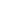 PURPOSEThe main purpose of this daily action planner is to come up with a systematic, organized, and structured schedule for the day. This planner shall contain important sections which will set the designated individual’s day, his/her plans, daily deliverables, needed resources, relevant dates, and many more. GOALS OF THE ACTION PLAN The goals and objectives of this action plan are as follows: To ensure that work-related tasks are completed on time and deadlines are not missedTo ensure that relevant dates are recorded, especially when it comes to work meetings, family events, and other relevant occasionsTo prevent yourself from being stressed out and burned-out at the end of the dayTo help create balance between work and social life To ensure that your career goals are in order[SPECIFY OTHER GOALS AND OBJECTIVES] YOUR DETAILS  This section shall provide your personal and work details. ACTION PLAN For this action plan, the daily tasks and deliverables are categorized. The categories are as follow: Social LifeCareer/WorkFamily [SPECIFY OTHER CATEGORIES]DAILY REMINDERS Name AddressAgeBirthdateBirthplace Job PositionEmployerWork AddressJob Functions ACTION PLAN ACTION PLAN ACTION PLAN ACTION PLAN ACTION PLAN ACTION PLAN Objectives Category Daily Tasks Resources StatusNotes To ensure that work-related tasks are completed on time and deadlines are not missedTo ensure that relevant dates are recorded especially when it comes to work meetings, family events, and other relevant occasionsTo prevent yourself from being stressed out and burned-out at the end of the dayTo help create balance between work and your social lifeTo ensure that your career goals are in order[SPECIFY OTHER GOALS AND OBJECTIVES] Career/WorkSocial LifeFamily Client MeetingsReport SubmissionsTrainingDinner with Friends Family GatheringHusband’s advance birthday celebration[SPECIFY OTHER TASKS AND RESPONSIBILITIES] Resources A Resources B Resources CResources D☐ Completed ☐ In Progress ☐ Completed ☐ In Progress ☐ Completed ☐ In Progress ☐ Completed ☐ In Progress DAILY REMINDERS [SPECIFY DAILY REMINDER] 